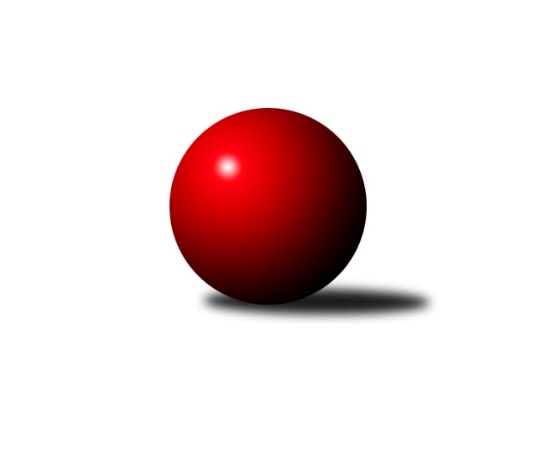 Č.18Ročník 2023/2024	23.5.2024 Východočeská soutěž skupina B 2023/2024Statistika 18. kolaTabulka družstev:		družstvo	záp	výh	rem	proh	skore	sety	průměr	body	plné	dorážka	chyby	1.	TJ Jilemnice A	18	14	1	3	150 : 66 	(70.0 : 42.0)	1631	29	1145	486	38.6	2.	SKK Hořice C	18	13	0	5	147 : 69 	(55.0 : 19.0)	1656	26	1165	491	33.6	3.	HC Březovice A	18	12	0	6	132 : 84 	(48.0 : 54.0)	1566	24	1125	441	40.4	4.	SKK Jičín C	18	11	0	7	123 : 93 	(37.5 : 32.5)	1595	22	1148	447	40.8	5.	SKPK DONAP H. Králové B	18	10	0	8	118 : 98 	(36.0 : 34.0)	1564	20	1115	450	43.8	6.	SKPK DONAP H. Králové C	18	9	0	9	119 : 97 	(41.5 : 28.5)	1599	18	1120	479	35.7	7.	TJ Tesla Pardubice C	18	7	1	10	86 : 130 	(37.5 : 52.5)	1513	15	1074	438	44.1	8.	TJ Nová Paka D	18	6	0	12	84 : 132 	(48.0 : 56.0)	1530	12	1099	431	51.1	9.	TJ Nová Paka C	18	3	2	13	54 : 162 	(31.0 : 69.0)	1500	8	1078	422	54.1	10.	KK Zalabák Smiřice C	18	3	0	15	67 : 149 	(45.5 : 62.5)	1513	6	1085	428	53.2Tabulka doma:		družstvo	záp	výh	rem	proh	skore	sety	průměr	body	maximum	minimum	1.	TJ Jilemnice A	9	9	0	0	96 : 12 	(45.0 : 17.0)	1575	18	1686	1474	2.	HC Březovice A	9	8	0	1	86 : 22 	(28.5 : 25.5)	1539	16	1630	1434	3.	SKK Hořice C	9	7	0	2	78 : 30 	(22.0 : 2.0)	1733	14	1802	1655	4.	SKK Jičín C	9	7	0	2	74 : 34 	(14.5 : 3.5)	1721	14	1822	1672	5.	SKPK DONAP H. Králové B	9	6	0	3	66 : 42 	(12.0 : 12.0)	1695	12	1768	1606	6.	TJ Tesla Pardubice C	9	4	1	4	52 : 56 	(19.5 : 28.5)	1601	9	1649	1574	7.	SKPK DONAP H. Králové C	9	4	0	5	57 : 51 	(13.0 : 9.0)	1687	8	1749	1612	8.	TJ Nová Paka D	9	4	0	5	46 : 62 	(29.0 : 43.0)	1491	8	1594	1317	9.	KK Zalabák Smiřice C	9	3	0	6	39 : 69 	(29.0 : 37.0)	1525	6	1644	1357	10.	TJ Nová Paka C	9	2	1	6	32 : 76 	(20.0 : 40.0)	1445	5	1481	1392Tabulka venku:		družstvo	záp	výh	rem	proh	skore	sety	průměr	body	maximum	minimum	1.	SKK Hořice C	9	6	0	3	69 : 39 	(33.0 : 17.0)	1646	12	1804	1456	2.	TJ Jilemnice A	9	5	1	3	54 : 54 	(25.0 : 25.0)	1639	11	1780	1439	3.	SKPK DONAP H. Králové C	9	5	0	4	62 : 46 	(28.5 : 19.5)	1607	10	1761	1435	4.	SKPK DONAP H. Králové B	9	4	0	5	52 : 56 	(24.0 : 22.0)	1562	8	1673	1407	5.	SKK Jičín C	9	4	0	5	49 : 59 	(23.0 : 29.0)	1577	8	1786	1366	6.	HC Březovice A	9	4	0	5	46 : 62 	(19.5 : 28.5)	1570	8	1682	1436	7.	TJ Tesla Pardubice C	9	3	0	6	34 : 74 	(18.0 : 24.0)	1500	6	1657	1354	8.	TJ Nová Paka D	9	2	0	7	38 : 70 	(19.0 : 13.0)	1522	4	1634	1425	9.	TJ Nová Paka C	9	1	1	7	22 : 86 	(11.0 : 29.0)	1505	3	1641	1325	10.	KK Zalabák Smiřice C	9	0	0	9	28 : 80 	(16.5 : 25.5)	1511	0	1629	1374Tabulka podzimní části:		družstvo	záp	výh	rem	proh	skore	sety	průměr	body	doma	venku	1.	TJ Jilemnice A	9	7	0	2	74 : 34 	(37.5 : 22.5)	1638	14 	4 	0 	0 	3 	0 	2	2.	SKPK DONAP H. Králové C	9	7	0	2	74 : 34 	(21.5 : 14.5)	1548	14 	4 	0 	1 	3 	0 	1	3.	SKK Hořice C	9	6	0	3	73 : 35 	(29.0 : 7.0)	1676	12 	2 	0 	2 	4 	0 	1	4.	SKK Jičín C	9	6	0	3	70 : 38 	(16.5 : 11.5)	1649	12 	4 	0 	1 	2 	0 	2	5.	TJ Tesla Pardubice C	9	5	0	4	52 : 56 	(24.5 : 29.5)	1578	10 	3 	0 	2 	2 	0 	2	6.	HC Březovice A	9	4	0	5	50 : 58 	(22.0 : 34.0)	1558	8 	3 	0 	1 	1 	0 	4	7.	SKPK DONAP H. Králové B	9	4	0	5	47 : 61 	(20.0 : 20.0)	1551	8 	3 	0 	2 	1 	0 	3	8.	TJ Nová Paka D	9	3	0	6	42 : 66 	(28.0 : 26.0)	1488	6 	1 	0 	3 	2 	0 	3	9.	TJ Nová Paka C	9	2	0	7	26 : 82 	(13.0 : 39.0)	1442	4 	2 	0 	3 	0 	0 	4	10.	KK Zalabák Smiřice C	9	1	0	8	32 : 76 	(24.0 : 32.0)	1530	2 	1 	0 	3 	0 	0 	5Tabulka jarní části:		družstvo	záp	výh	rem	proh	skore	sety	průměr	body	doma	venku	1.	HC Březovice A	9	8	0	1	82 : 26 	(26.0 : 20.0)	1568	16 	5 	0 	0 	3 	0 	1 	2.	TJ Jilemnice A	9	7	1	1	76 : 32 	(32.5 : 19.5)	1599	15 	5 	0 	0 	2 	1 	1 	3.	SKK Hořice C	9	7	0	2	74 : 34 	(26.0 : 12.0)	1657	14 	5 	0 	0 	2 	0 	2 	4.	SKPK DONAP H. Králové B	9	6	0	3	71 : 37 	(16.0 : 14.0)	1614	12 	3 	0 	1 	3 	0 	2 	5.	SKK Jičín C	9	5	0	4	53 : 55 	(21.0 : 21.0)	1579	10 	3 	0 	1 	2 	0 	3 	6.	TJ Nová Paka D	9	3	0	6	42 : 66 	(20.0 : 30.0)	1554	6 	3 	0 	2 	0 	0 	4 	7.	TJ Tesla Pardubice C	9	2	1	6	34 : 74 	(13.0 : 23.0)	1502	5 	1 	1 	2 	1 	0 	4 	8.	SKPK DONAP H. Králové C	9	2	0	7	45 : 63 	(20.0 : 14.0)	1651	4 	0 	0 	4 	2 	0 	3 	9.	KK Zalabák Smiřice C	9	2	0	7	35 : 73 	(21.5 : 30.5)	1490	4 	2 	0 	3 	0 	0 	4 	10.	TJ Nová Paka C	9	1	2	6	28 : 80 	(18.0 : 30.0)	1560	4 	0 	1 	3 	1 	1 	3 Zisk bodů pro družstvo:		jméno hráče	družstvo	body	zápasy	v %	dílčí body	sety	v %	1.	Denis Džbánek 	SKPK DONAP H. Králové C 	30	/	16	(94%)		/		(%)	2.	Jiří Hakl 	HC Březovice A 	29	/	18	(81%)		/		(%)	3.	Alena Šedivá 	SKK Jičín C 	26	/	18	(72%)		/		(%)	4.	Jaroslav Gütler 	SKPK DONAP H. Králové B 	26	/	18	(72%)		/		(%)	5.	Lukáš Sýs 	TJ Jilemnice A 	24	/	16	(75%)		/		(%)	6.	Ondřej Košťál 	SKK Hořice C 	24	/	16	(75%)		/		(%)	7.	Pavel Müller 	TJ Jilemnice A 	22	/	15	(73%)		/		(%)	8.	Luděk Sukup 	KK Zalabák Smiřice C 	22	/	15	(73%)		/		(%)	9.	Jaroslav Hažva 	KK Zalabák Smiřice C 	22	/	15	(73%)		/		(%)	10.	Vratislav Fikar 	HC Březovice A 	22	/	16	(69%)		/		(%)	11.	Ondřej Duchoň 	SKK Hořice C 	21	/	17	(62%)		/		(%)	12.	Vít Havlín 	TJ Nová Paka D 	20	/	16	(63%)		/		(%)	13.	Roman Klíma 	SKPK DONAP H. Králové C 	19	/	16	(59%)		/		(%)	14.	Miloš Čížek 	HC Březovice A 	19	/	18	(53%)		/		(%)	15.	Jiří Prokop 	SKPK DONAP H. Králové B 	18	/	10	(90%)		/		(%)	16.	Miloš Fajfer 	TJ Nová Paka D 	18	/	12	(75%)		/		(%)	17.	Jonáš Bezdíček 	SKPK DONAP H. Králové C 	18	/	15	(60%)		/		(%)	18.	Eva Šurdová 	TJ Nová Paka C 	18	/	16	(56%)		/		(%)	19.	Vít Černý 	SKK Hořice C 	18	/	17	(53%)		/		(%)	20.	Josef Pardubský 	SKPK DONAP H. Králové B 	18	/	17	(53%)		/		(%)	21.	Jiří Čapek 	SKK Jičín C 	17	/	16	(53%)		/		(%)	22.	Ondřej Černý 	SKK Hořice C 	16	/	8	(100%)		/		(%)	23.	Petr Čermák 	TJ Jilemnice A 	16	/	11	(73%)		/		(%)	24.	Marek Zívr 	TJ Jilemnice A 	14	/	9	(78%)		/		(%)	25.	Zbyněk Hercík 	SKK Jičín C 	14	/	13	(54%)		/		(%)	26.	Vladimír Řeháček 	SKK Jičín C 	14	/	14	(50%)		/		(%)	27.	Irena Šrajerová 	SKPK DONAP H. Králové B 	14	/	15	(47%)		/		(%)	28.	Petr Slavík 	HC Březovice A 	14	/	16	(44%)		/		(%)	29.	Jana Vydrová 	TJ Nová Paka D 	14	/	16	(44%)		/		(%)	30.	Adéla Fikarová 	SKK Hořice C 	12	/	10	(60%)		/		(%)	31.	Monika Nováková 	TJ Tesla Pardubice C 	10	/	6	(83%)		/		(%)	32.	Daniel Válek 	TJ Nová Paka C 	10	/	9	(56%)		/		(%)	33.	Kamil Dvořák 	TJ Tesla Pardubice C 	10	/	12	(42%)		/		(%)	34.	Marek Crlík 	TJ Tesla Pardubice C 	10	/	14	(36%)		/		(%)	35.	Oldřich Hubáček 	TJ Tesla Pardubice C 	8	/	10	(40%)		/		(%)	36.	Bohuslav Trejtnar 	SKPK DONAP H. Králové C 	8	/	10	(40%)		/		(%)	37.	Aleš Kovář 	KK Zalabák Smiřice C 	8	/	13	(31%)		/		(%)	38.	František Čermák 	SKK Jičín C 	6	/	5	(60%)		/		(%)	39.	Patricie Hubáčková 	TJ Tesla Pardubice C 	6	/	7	(43%)		/		(%)	40.	Josef Antoš 	TJ Nová Paka C 	4	/	2	(100%)		/		(%)	41.	František Zuzánek 	TJ Jilemnice A 	4	/	4	(50%)		/		(%)	42.	Petr Vokáč 	SKK Hořice C 	4	/	4	(50%)		/		(%)	43.	Lukáš Doubek 	TJ Tesla Pardubice C 	4	/	7	(29%)		/		(%)	44.	Nikola Voglová 	SKPK DONAP H. Králové C 	4	/	11	(18%)		/		(%)	45.	Martin Křížek 	TJ Nová Paka D 	4	/	12	(17%)		/		(%)	46.	Milan Seidl 	KK Zalabák Smiřice C 	3	/	17	(9%)		/		(%)	47.	Jaroslav Fišera 	TJ Jilemnice A 	2	/	1	(100%)		/		(%)	48.	Jaroslav Weihrauch 	TJ Nová Paka D 	2	/	1	(100%)		/		(%)	49.	Roman Sýs 	TJ Jilemnice A 	2	/	2	(50%)		/		(%)	50.	Jaroslav Gottstein 	TJ Nová Paka C 	2	/	2	(50%)		/		(%)	51.	Jan Novotný 	TJ Jilemnice A 	2	/	2	(50%)		/		(%)	52.	Ilona Bezdíčková 	SKPK DONAP H. Králové C 	2	/	2	(50%)		/		(%)	53.	Jiří Janďourek 	SKK Jičín C 	2	/	2	(50%)		/		(%)	54.	Nikola Maixnerová 	TJ Tesla Pardubice C 	2	/	3	(33%)		/		(%)	55.	Jakub Soviar 	TJ Nová Paka C 	2	/	4	(25%)		/		(%)	56.	Květoslava Milotová 	TJ Jilemnice A 	2	/	5	(20%)		/		(%)	57.	Jiří Machač 	SKPK DONAP H. Králové B 	2	/	8	(13%)		/		(%)	58.	Vít Musil 	TJ Tesla Pardubice C 	2	/	10	(10%)		/		(%)	59.	Pavel Beyr 	TJ Nová Paka C 	2	/	13	(8%)		/		(%)	60.	Jan Soviar 	TJ Nová Paka C 	2	/	14	(7%)		/		(%)	61.	Václav Prokop 	KK Zalabák Smiřice C 	0	/	1	(0%)		/		(%)	62.	Jaroslav Němeček 	SKPK DONAP H. Králové C 	0	/	1	(0%)		/		(%)	63.	Alena Prokopová 	SKPK DONAP H. Králové B 	0	/	1	(0%)		/		(%)	64.	Josef Novák 	SKK Jičín C 	0	/	2	(0%)		/		(%)	65.	Miroslav Špicar 	TJ Nová Paka D 	0	/	2	(0%)		/		(%)	66.	Jana Braunová 	TJ Jilemnice A 	0	/	2	(0%)		/		(%)	67.	František Beránek 	SKPK DONAP H. Králové B 	0	/	3	(0%)		/		(%)	68.	Vít Paliarik 	KK Zalabák Smiřice C 	0	/	3	(0%)		/		(%)	69.	Jaromír Písecký 	HC Březovice A 	0	/	4	(0%)		/		(%)	70.	Milena Seidlová 	KK Zalabák Smiřice C 	0	/	7	(0%)		/		(%)	71.	Marcela Křížková 	TJ Nová Paka D 	0	/	7	(0%)		/		(%)	72.	Lucie Tomčo 	TJ Nová Paka C 	0	/	10	(0%)		/		(%)Průměry na kuželnách:		kuželna	průměr	plné	dorážka	chyby	výkon na hráče	1.	SKK Hořice, 1-4	1691	1187	504	36.2	(422.9)	2.	SKK Jičín, 1-2	1672	1170	502	36.8	(418.2)	3.	Hradec Králové, 1-4	1666	1171	495	38.1	(416.7)	4.	Pardubice, 1-2	1601	1135	465	40.1	(400.3)	5.	Smiřice, 1-2	1551	1119	431	53.2	(387.8)	6.	Nová Paka, 1-2	1505	1076	428	49.7	(376.3)	7.	Březovice, 1-2	1499	1074	424	42.3	(374.8)	8.	Jilemnice, 1-2	1488	1063	425	51.3	(372.2)Nejlepší výkony na kuželnách:SKK Hořice, 1-4SKK Hořice C	1802	3. kolo	Petr Čermák 	TJ Jilemnice A	486	3. koloSKK Hořice C	1796	9. kolo	Ondřej Černý 	SKK Hořice C	485	7. koloSKK Jičín C	1786	7. kolo	Ondřej Košťál 	SKK Hořice C	484	15. koloTJ Jilemnice A	1780	3. kolo	Vít Černý 	SKK Hořice C	482	13. koloSKK Hořice C	1752	17. kolo	Jiří Hakl 	HC Březovice A	473	5. koloSKK Hořice C	1747	15. kolo	Vladimír Řeháček 	SKK Jičín C	471	7. koloSKK Hořice C	1743	11. kolo	Ondřej Černý 	SKK Hořice C	471	9. koloSKK Hořice C	1741	7. kolo	Vít Černý 	SKK Hořice C	467	9. koloSKK Hořice C	1689	10. kolo	Jaroslav Hažva 	KK Zalabák Smiřice C	467	11. koloSKPK DONAP H. Králové C	1682	15. kolo	Ondřej Duchoň 	SKK Hořice C	467	3. koloSKK Jičín, 1-2SKK Jičín C	1822	14. kolo	Luděk Sukup 	KK Zalabák Smiřice C	487	3. koloSKK Hořice C	1804	16. kolo	Jiří Čapek 	SKK Jičín C	483	14. koloSKK Jičín C	1778	4. kolo	Denis Džbánek 	SKPK DONAP H. Králové C	481	11. koloTJ Jilemnice A	1736	8. kolo	Alena Šedivá 	SKK Jičín C	477	4. koloSKK Jičín C	1734	6. kolo	Jiří Čapek 	SKK Jičín C	476	4. koloSKK Jičín C	1713	11. kolo	Jaroslav Hažva 	KK Zalabák Smiřice C	470	3. koloSKK Jičín C	1712	8. kolo	Alena Šedivá 	SKK Jičín C	467	1. koloSKK Jičín C	1692	18. kolo	Ondřej Duchoň 	SKK Hořice C	463	16. koloSKK Jičín C	1690	1. kolo	Zbyněk Hercík 	SKK Jičín C	463	14. koloSKPK DONAP H. Králové C	1683	11. kolo	Vít Černý 	SKK Hořice C	462	16. koloHradec Králové, 1-4SKPK DONAP H. Králové B	1768	11. kolo	Denis Džbánek 	SKPK DONAP H. Králové C	495	1. koloSKPK DONAP H. Králové C	1761	5. kolo	Denis Džbánek 	SKPK DONAP H. Králové C	482	5. koloSKPK DONAP H. Králové C	1749	1. kolo	Patricie Hubáčková 	TJ Tesla Pardubice C	476	17. koloTJ Jilemnice A	1747	16. kolo	Petr Čermák 	TJ Jilemnice A	473	16. koloSKK Hořice C	1732	6. kolo	Jaroslav Gütler 	SKPK DONAP H. Králové B	472	7. koloSKPK DONAP H. Králové B	1731	15. kolo	Denis Džbánek 	SKPK DONAP H. Králové C	470	8. koloSKPK DONAP H. Králové C	1725	4. kolo	Jiří Prokop 	SKPK DONAP H. Králové B	468	1. koloSKPK DONAP H. Králové B	1715	7. kolo	Vratislav Fikar 	HC Březovice A	464	18. koloSKPK DONAP H. Králové B	1714	1. kolo	Josef Pardubský 	SKPK DONAP H. Králové B	464	5. koloSKPK DONAP H. Králové B	1709	17. kolo	Vratislav Fikar 	HC Březovice A	462	13. koloPardubice, 1-2SKK Hořice C	1709	18. kolo	Vít Havlín 	TJ Nová Paka D	448	11. koloSKPK DONAP H. Králové B	1673	8. kolo	Ondřej Duchoň 	SKK Hořice C	445	18. koloTJ Tesla Pardubice C	1649	11. kolo	Jaroslav Gütler 	SKPK DONAP H. Králové B	441	8. koloTJ Tesla Pardubice C	1623	18. kolo	Denis Džbánek 	SKPK DONAP H. Králové C	438	13. koloTJ Tesla Pardubice C	1609	8. kolo	Adéla Fikarová 	SKK Hořice C	434	18. koloTJ Jilemnice A	1609	1. kolo	Marek Crlík 	TJ Tesla Pardubice C	432	5. koloTJ Tesla Pardubice C	1604	15. kolo	Lukáš Sýs 	TJ Jilemnice A	431	1. koloTJ Tesla Pardubice C	1601	5. kolo	Patricie Hubáčková 	TJ Tesla Pardubice C	429	18. koloSKPK DONAP H. Králové C	1597	13. kolo	Luděk Sukup 	KK Zalabák Smiřice C	429	7. koloTJ Nová Paka C	1589	15. kolo	Patricie Hubáčková 	TJ Tesla Pardubice C	429	11. koloSmiřice, 1-2KK Zalabák Smiřice C	1644	14. kolo	Ondřej Černý 	SKK Hořice C	459	2. koloTJ Jilemnice A	1625	4. kolo	Alena Šedivá 	SKK Jičín C	457	12. koloSKK Hořice C	1616	2. kolo	Kamil Dvořák 	TJ Tesla Pardubice C	452	16. koloSKK Jičín C	1615	12. kolo	Denis Džbánek 	SKPK DONAP H. Králové C	449	10. koloKK Zalabák Smiřice C	1608	8. kolo	Jaroslav Hažva 	KK Zalabák Smiřice C	446	14. koloSKPK DONAP H. Králové B	1599	18. kolo	Luděk Sukup 	KK Zalabák Smiřice C	439	18. koloTJ Tesla Pardubice C	1592	16. kolo	Jaroslav Hažva 	KK Zalabák Smiřice C	439	12. koloKK Zalabák Smiřice C	1588	16. kolo	Luděk Sukup 	KK Zalabák Smiřice C	439	14. koloKK Zalabák Smiřice C	1578	10. kolo	Jaroslav Hažva 	KK Zalabák Smiřice C	437	16. koloSKPK DONAP H. Králové C	1566	10. kolo	Aleš Kovář 	KK Zalabák Smiřice C	436	8. koloNová Paka, 1-2SKPK DONAP H. Králové C	1725	17. kolo	Ondřej Černý 	SKK Hořice C	463	8. koloSKK Hořice C	1640	4. kolo	Denis Džbánek 	SKPK DONAP H. Králové C	459	17. koloSKK Hořice C	1637	8. kolo	Jonáš Bezdíček 	SKPK DONAP H. Králové C	450	17. koloSKK Jičín C	1601	13. kolo	Vít Havlín 	TJ Nová Paka D	443	12. koloTJ Nová Paka D	1594	15. kolo	Miloš Fajfer 	TJ Nová Paka D	439	15. koloHC Březovice A	1589	11. kolo	Josef Pardubský 	SKPK DONAP H. Králové B	437	12. koloSKPK DONAP H. Králové B	1582	16. kolo	Luděk Sukup 	KK Zalabák Smiřice C	436	15. koloTJ Jilemnice A	1570	14. kolo	Jaroslav Gütler 	SKPK DONAP H. Králové B	435	16. koloTJ Nová Paka D	1549	14. kolo	Vratislav Fikar 	HC Březovice A	433	11. koloTJ Nová Paka D	1545	12. kolo	Miloš Fajfer 	TJ Nová Paka D	430	14. koloBřezovice, 1-2HC Březovice A	1630	14. kolo	Petr Vokáč 	SKK Hořice C	454	14. koloHC Březovice A	1600	16. kolo	Marek Zívr 	TJ Jilemnice A	439	6. koloSKK Hořice C	1598	14. kolo	Petr Slavík 	HC Březovice A	431	14. koloHC Březovice A	1582	17. kolo	Miloš Fajfer 	TJ Nová Paka D	428	16. koloHC Březovice A	1564	12. kolo	Vratislav Fikar 	HC Březovice A	425	12. koloHC Březovice A	1531	6. kolo	Petr Slavík 	HC Březovice A	420	16. koloHC Březovice A	1522	2. kolo	Denis Džbánek 	SKPK DONAP H. Králové C	418	9. koloHC Březovice A	1520	10. kolo	Vratislav Fikar 	HC Březovice A	413	17. koloTJ Jilemnice A	1516	6. kolo	Miloš Čížek 	HC Březovice A	409	14. koloTJ Nová Paka D	1509	16. kolo	Jiří Hakl 	HC Březovice A	409	16. koloJilemnice, 1-2TJ Jilemnice A	1686	7. kolo	Petr Čermák 	TJ Jilemnice A	462	15. koloTJ Jilemnice A	1648	17. kolo	Roman Sýs 	TJ Jilemnice A	448	17. koloTJ Jilemnice A	1626	12. kolo	Denis Džbánek 	SKPK DONAP H. Králové C	444	7. koloTJ Jilemnice A	1598	15. kolo	Pavel Müller 	TJ Jilemnice A	440	10. koloTJ Jilemnice A	1547	9. kolo	Petr Čermák 	TJ Jilemnice A	431	7. koloTJ Jilemnice A	1543	10. kolo	Pavel Müller 	TJ Jilemnice A	428	12. koloTJ Jilemnice A	1534	2. kolo	Marek Zívr 	TJ Jilemnice A	428	13. koloTJ Jilemnice A	1523	13. kolo	Marek Zívr 	TJ Jilemnice A	427	7. koloTJ Jilemnice A	1474	5. kolo	Pavel Müller 	TJ Jilemnice A	425	7. koloSKK Hořice C	1456	12. kolo	Pavel Müller 	TJ Jilemnice A	424	17. koloČetnost výsledků:	9.0 : 3.0	1x	8.0 : 4.0	17x	6.0 : 6.0	2x	5.0 : 7.0	2x	4.0 : 8.0	11x	3.0 : 9.0	1x	2.0 : 10.0	14x	12.0 : 0.0	12x	10.0 : 2.0	24x	0.0 : 12.0	6x